Белорусская ассоциация эстетической групповой гимнастикиОО «Гродненская федерация эстетической групповой гимнастики»       ИМЕННАЯ ЗАЯВКА НА УЧАСТИЕ В ТУРНИРЕ  (Приложение № 1)          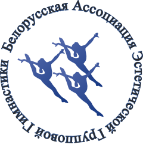 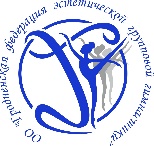 Название спортивного соревнования   Всебелорусский открытый  турнир «ВЕНЕРА 2020» по эстетической групповой гимнастикеСроки и место проведения спортивного соревнования 16-17 мая 2020 года в г. Гродно по адресу: г. Гродно, ул. Коммунальная 3а, ГУ ХК «НЕМАН»Область, город:                                          Возрастная категория команды:          	    Программа     Произвольная или Короткая (указать) Тренер команды:                        подпись _________________________контактный телефон     Ответственный представитель команды                        подпись_________________       Руководитель региональной федерации эстетической гимнастики    __________________________________  контактный телефон (мобильный)  №п/пФИО спортсменки(полностью)Название группы/ возрастная категория ГородСпортивная организация(где числится спортсменка)Дата рождения (полная)Спортивное звание(какое имеет)ФИО личного тренераДопуск врача1.2.3.4.5.6.7.8.9.10.11.12.